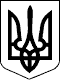 108 СЕСІЯ ЩАСЛИВЦЕВСЬКОЇ СІЛЬСЬКОЇ РАДИ7 СКЛИКАННЯРІШЕННЯ24.12.2019 р.                                             № 2032с. ЩасливцевеПро розгляд заяв громадян щодо передачі в оренду земельної ділянки комунальної власностіРозглянувши заяви фізичних осіб громадян ***, ***,  ***,  *** щодо передачі в оренду земельної ділянки комунальної власності з кадастровим номером 6522186500:11:002:00*** для розміщення дитячого оздоровчого табору та додані документи, враховуючи, що заявники фактично є власниками окремих об’єктів нерухомого майна (нежилих будівель, нежитлових приміщень, будиночків для відпочинку, тощо), що розташовані на одній земельній ділянці комунальної власності Щасливцевської сільської ради (в Державному реєстрі прав на нерухоме майно: реєстраційний номер об’єкту нерухомого майна – ***, номер запису про право власності – ***), та той факт що частина прав заявників є сумнівними (гр.. ***. не додано жодного документу що підтверджує її право власності; відповідно до відомостей, викладених у заяві *** (від 18.12.2019 р.) правові документи гр.. Іванченко Д.Ф. на об’єкти нерухомого майна, що подані на розгляд сільської ради є неправомірними, у зв’язку з тим, що на момент укладання договорів дарування, на підставі яких ним набуто право власності на ці об’єкти, правові документи (рішення Новотроїцького районного суду Херсонської області) попереднього власника цього майна були скасовані відповідними рішеннями Апеляційного суду Херсонської області: від 30.05.2011 р. (у справі ***), від 11.10.2011 р. (у справі ***), від 13.09.2011 р. (у справі ***), від 29.07.2011 р. (у справі ***)) за рахунок чого відсутня можливість визначення обсягу прав на земельну ділянку цих та інших заявників, та того факту, що заявниками не визначено порядку користування земельною ділянкою, що унеможливлює визначення розміру орендної плати для кожного з них, що є істотною умовою договору оренди землі, відповідно до приписів Закону України "Про оренду землі", Податкового кодексу України, керуючись ст.ст. 12, 120, 128, 134 Земельного кодексу України, ст. 26 Закону України "Про місцеве самоврядування в Україні", сесія Щасливцевської сільської радиВИРІШИЛА:1. Відмовити фізичним особам громадянам ***., ****,  ***., ***. у передачі в оренду земельної ділянки комунальної власності Щасливцевської сільської ради з кадастровим номером 6522186500:11:002:****, площею 1,2114 га., з цільовим призначенням – для будівництва та обслуговування об’єктів рекреаційного призначення (КВЦПЗ – 07.01) в зв’язку з неможливістю визначення істотних умов договору оренди землі.2. Рекомендувати заявникам після впорядкування питань права власності щодо об’єктів нерухомого майна що розташовані на земельній ділянці зазначеній у п. 1 цього рішення та визначення порядку користування нею у встановлений законом спосіб, повторно звернутися до Щасливцевської сільської ради з відповідною заявою.3. Контроль за виконанням даного рішення покласти на Постійну комісію Щасливцевської сільської ради з питань регулювання земельних відносин та охорони навколишнього середовища.Сільський голова                                                           В. ПЛОХУШКО